Исполнение бюджета Туриловского сельского поселения Миллеровского района за 2016 год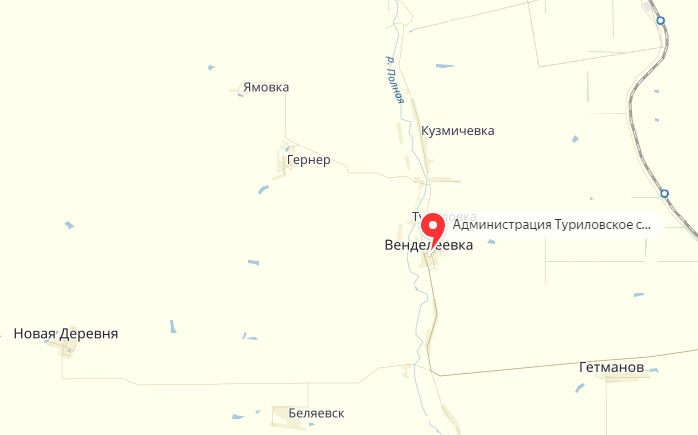 Основные параметры бюджета Туриловского сельского поселения Миллеровского района за 2016 годтыс. рублей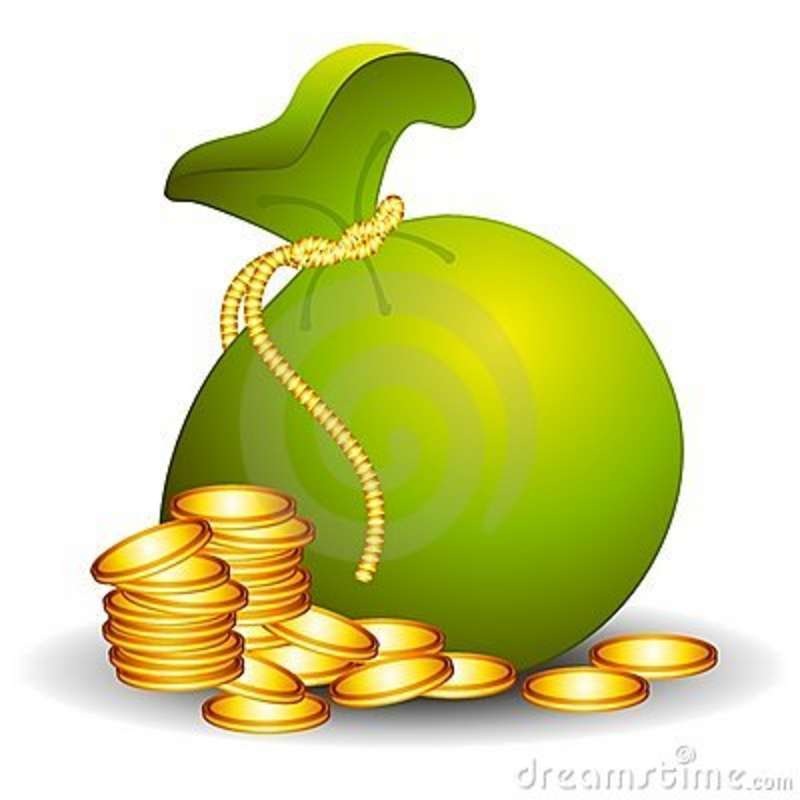 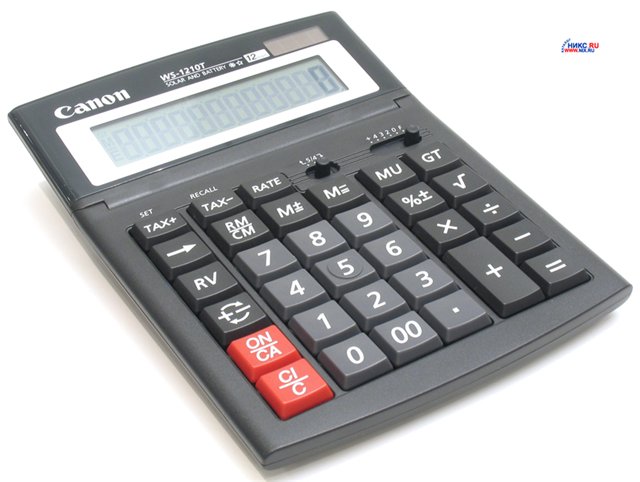 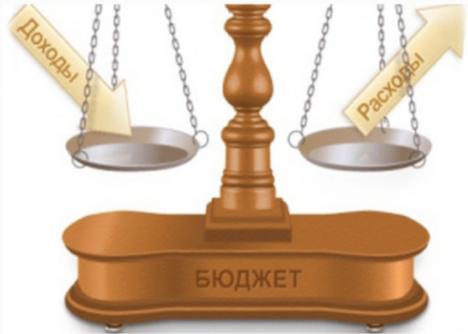 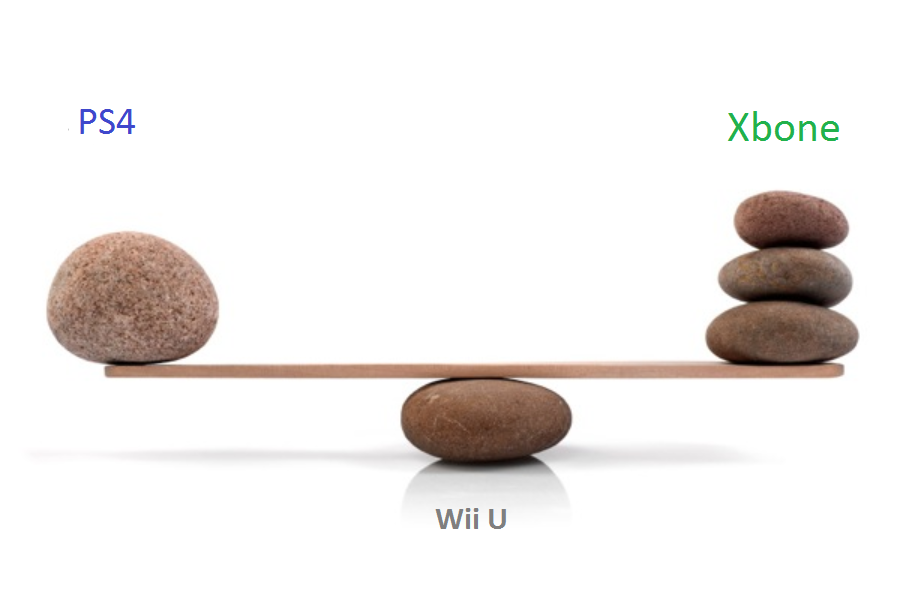 Динамика доходов бюджета Туриловского сельского поселенияМиллеровского районарублей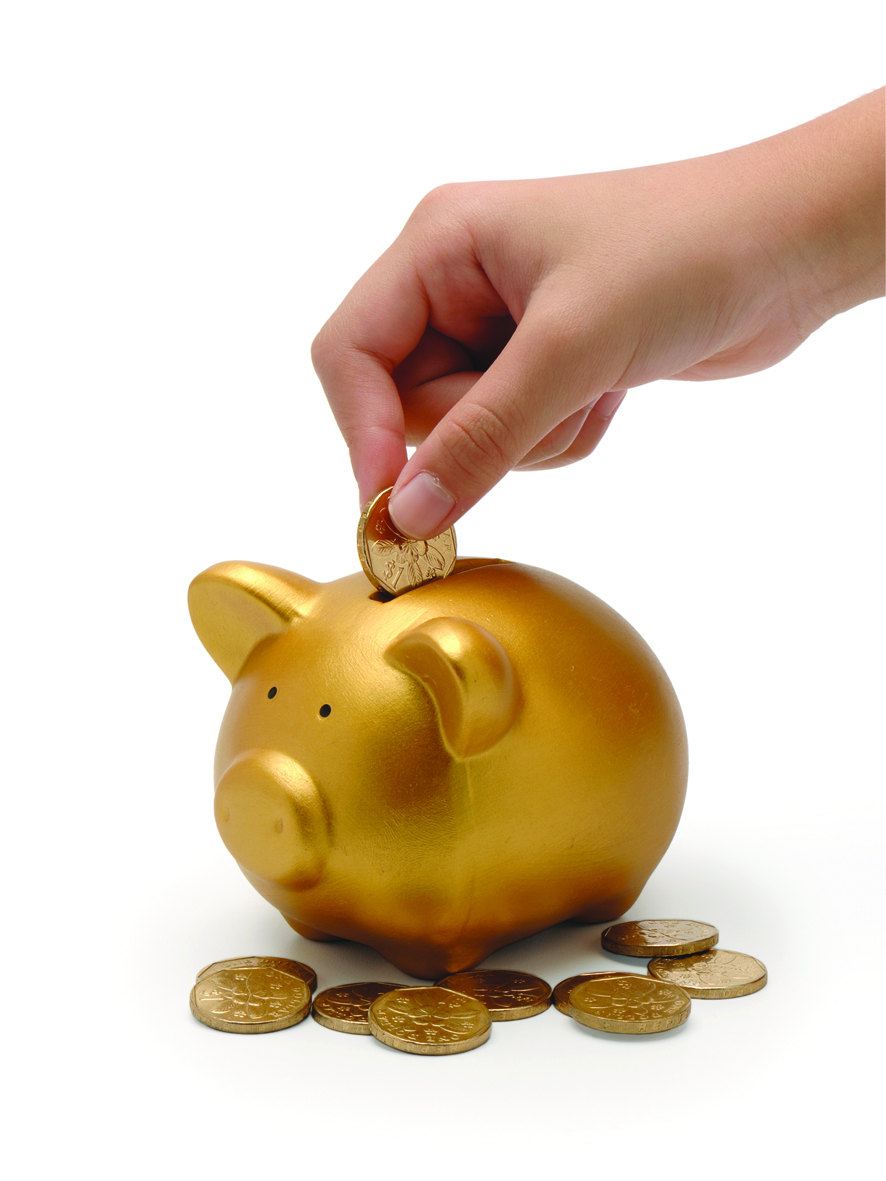 Динамика доходов бюджета Туриловского сельского поселения Миллеровского района в 2013-2016 гг.тыс. рублейОбъем налоговых и неналоговых доходов бюджета Туриловского сельского поселения Миллеровского района в 2016 году составил 5 577,9 тыс. рублейрублейДинамика собственных доходов бюджета Туриловского сельского поселения Миллеровского района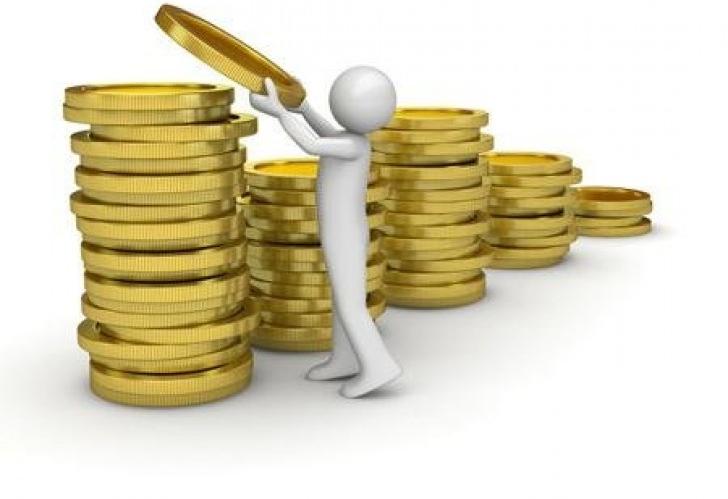 тыс. рублейСтруктура налоговых и неналоговых доходов бюджета Туриловского сельского поселения Миллеровского района в 2016 году составил 5577,9 тыс. рублей.тыс. рублейСтруктура налоговых доходов бюджета Туриловского сельского поселения Миллеровского района в 2016 году, тыс. рублей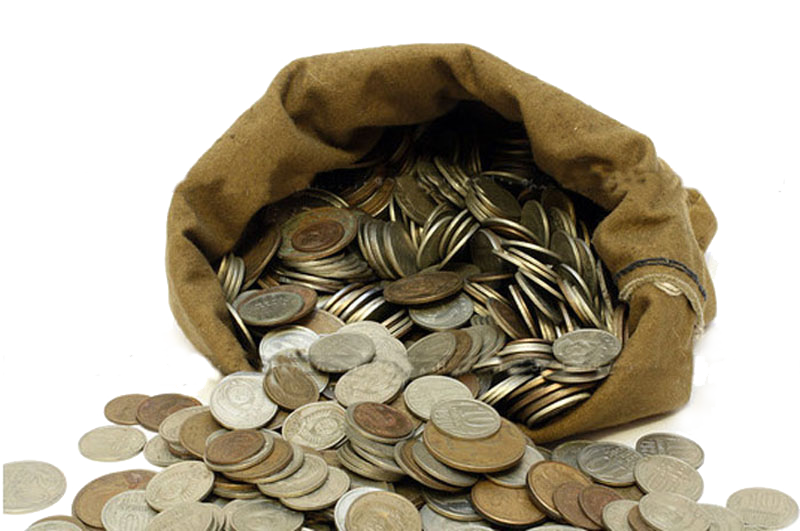 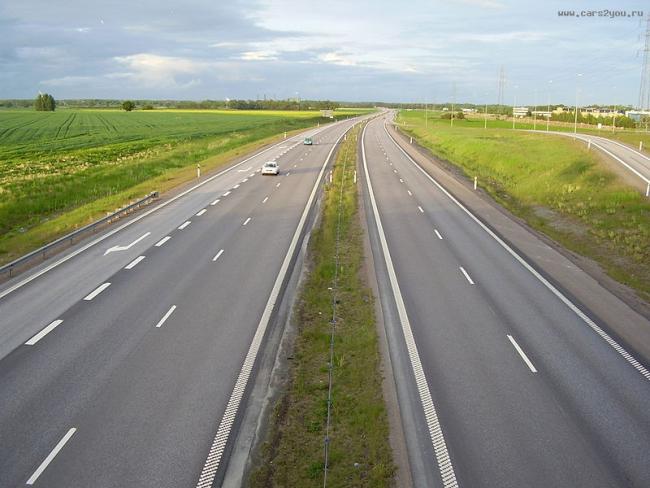 Динамика расходов бюджета Туриловского сельского поселения Миллеровского района на культурурублей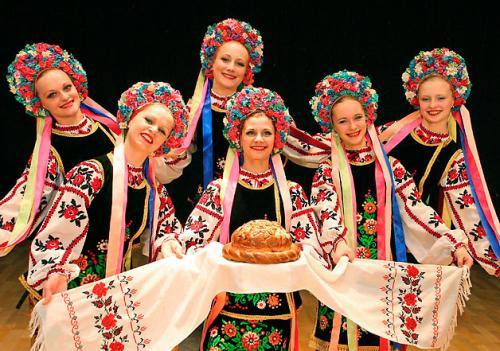 Структура расходов бюджета Туриловского сельского поселения Миллеровского района в 2016 году по отрасли «Культура»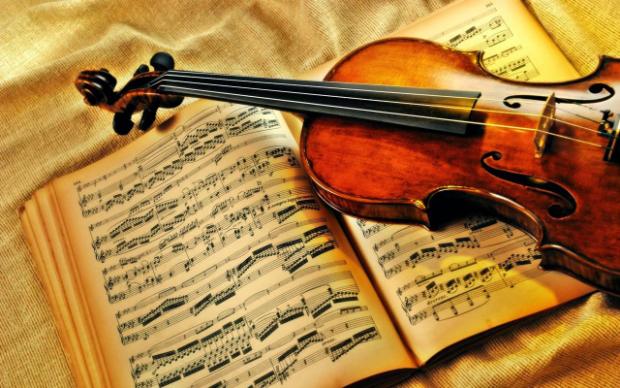 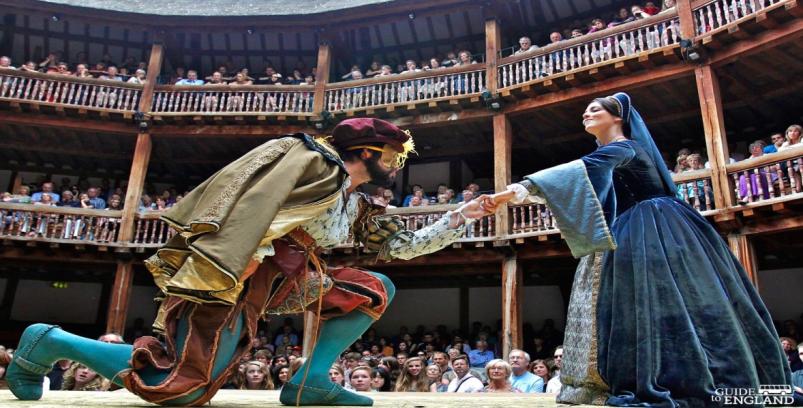 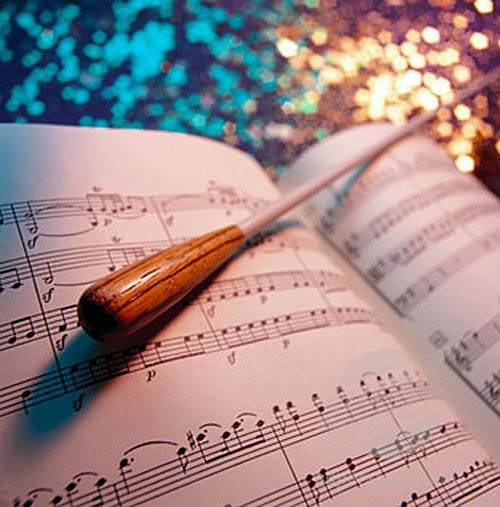 Динамика расходов бюджета Туриловского сельского поселения Миллеровского района на Социальную политику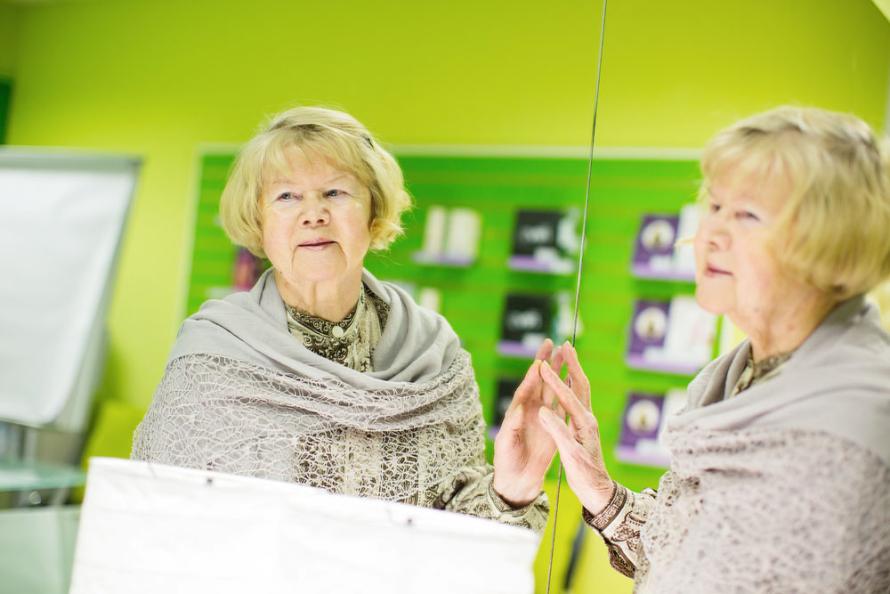 Структура расходов бюджета Туриловского сельского поселения Миллеровского района в 2016 году 10631,9 тыс. рублейДинамика расходов бюджета Туриловского сельского поселения Миллеровского района в 2013-2016 гг.тыс. рублейСтруктура муниципальных программ Туриловского сельского поселения в 2016 году.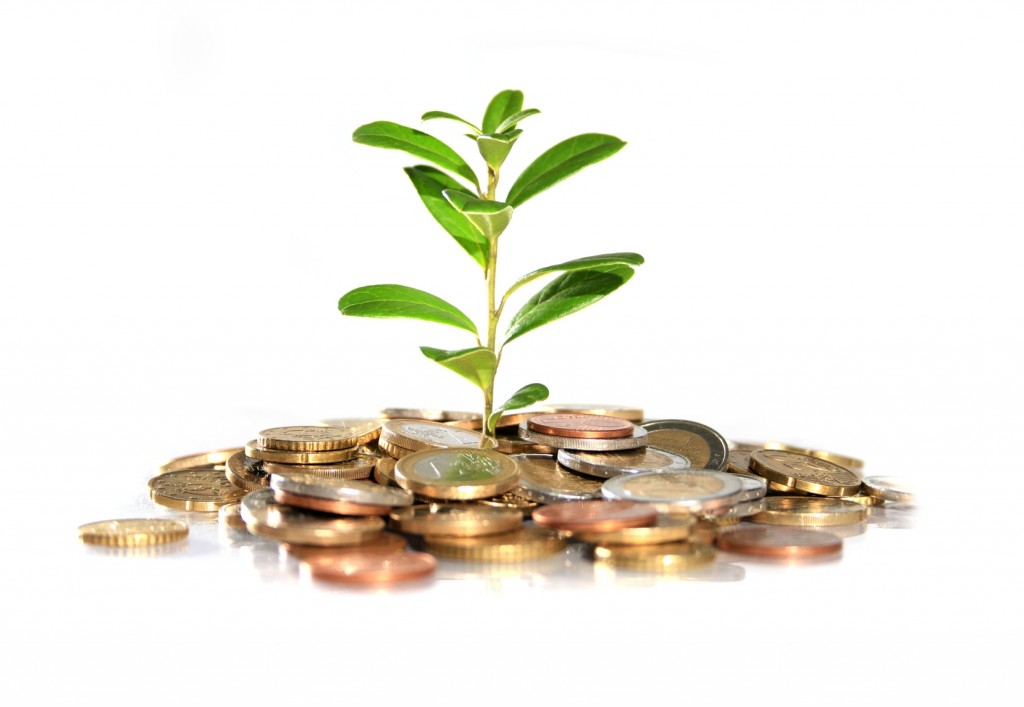 Динамика безвозмездных поступлений от других бюджетов бюджетной системы Российской Федерации в бюджет Туриловского сельского поселения Миллеровского районатыс. рублейОбъем безвозмездных поступлений от других бюджетов бюджетной системы Российской Федерации в бюджет Туриловского сельского поселения Миллеровского районатыс. рублейНаименование2013 год2014 год2015 год2016 годВсего6822,53744,33813,15225,1Дотации2145,72380,13409,64057,1Субвенции60,162,266,170,1Субсидии и иные межбюджетные трансферты4616,71401,7337,41097,9Возврат остатков субсидий, субвенций и иных межбюджетных трансфертов0,0-99,70,00,0